ОленеводствоРешетников, А. Д. «Хараан» как опасное явление погоды для северных оленей / А. Д. Решетников А. И. Барашкова // Вестник АПК Ставрополья. – 2019. – № 2. – С. 15–18.Составитель: Л. М. Бабанина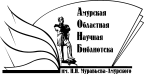 «Амурская областная научная библиотека имени Н.Н. Муравьева-АмурскогоОтдел библиографии и электронных ресурсов